Ecole  Française de Psychodrame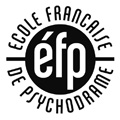                                                                           ecolefrancaise.psychodrame@orange.fr                                                                 Site Internet : www.anneschutzenberger.frwww.coletteesmenjaud.comFORMATION AU PSYCHODRAMEGroupe de Paris 2018FORMATRICE Colette ESMENJAUD GLASMANFormatrice agréée de l’Ecole Française de Psychodrame, Ecole  membre de FEPTO (Fédération Européenne des  Organismes de Formation)OBJECTIF Ce groupe a pour but la formation de professionnels à l’utilisation du psychodrame triadiquePARTICIPANTS : maximum 12 personnes Cette formation est destinée à des professionnels de la relation d’aide ayant déjà la maîtrise et les diplômes nécessaires à leur métier : psychologues, psychothérapeutes, médecins, travailleurs sociaux, formateurs ….et bénéficié d’une thérapie personnelle.CONTENU  dans chaque journée de formation : Apports théoriques  - Exercices pratiquesSéquences de psychodrame à partir des situations amenées par les participantsAnalyse pédagogique des  séquences de psychodrameLIEU  Paris VII ème 	HORAIRE   Début du séminaire le vendredi à 10h, fin du séminaire le dimanche à 16h30.	DATES  :  -    Vendredi 12, Samedi 13, Dimanche 14 Janvier  2018Vendredi 23, Samedi 24, Dimanche 25 Mars 2018Vendredi 1, Samedi 2, Dimanche 3 Juin  2018 Vendredi 28, Samedi 29, Dimanche 30 Septembre 2018+ séminaire avec un groupe élargi animé par un Intervenant Extérieur, du  Vendredi  23 au 25 Novembre 2018, 	             COÛT de la formation  2400 € +600€ avec convention de formation -  1920 € + 480 € inscription personnelle.L’engagement financier est pris pour les 4 séminaires du groupe régulier  de l’année 2018ENGAGEMENT  L’engagement des participants et du formateur se fera réciproquement à l’issue du premier séminaire et pour une durée de 1 an. Le coût de chaque séminaire est dû même en cas d’absenceINSCRIPTION : envoi de la fiche d’informations et  sur entretienColette ESMENJAUD  GLASMAN  - FormatricePsychologue - Psychodramatiste - Analyste Transactionnelle31 chemin de l’Eglise  38 100 GRENOBLE  Tel : 06 20 62 06 86N° SIRET : 343 578 29 0000 37- Code APE : 85 1 G   N° Formateur : 82 38 01 911 38  -  Code ADELI : 389302266colette.esmenjaud@wanadoo.frPour vous inscrire à ce groupe, adressez la fiche d’information ci-jointe à colette.esmenjaud@wanadoo.fr A réception de cette fiche, l’inscription ferme à ce groupe se fait sur la base d’un entretien avec Colette Esmenjaud Glasman.Fiche d’informationsNOM……………………………………………………..PRENOM…………………………………………………
AGE……………SITUATION PERSONNELLE :……………………….Adresse postale et courriel personnels :Téléphone personnel :FORMATION :Universitaire (diplômes, année d’obtention)Autres formations (organisme de formation, durée de la formation, obtention d’un diplôme, année d’obtention)Formation au psychodramePROFESSIONProfession actuelle et adresse professionnelleExpériences professionnelles et personnelles antérieuresTHERAPIE PERSONNELLE